Publicado en Madrid el 13/04/2016 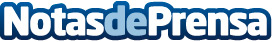 Quiero (alquilar) ese vestidoAcudir a una boda o un gran evento con un vestido de firma, por una décima parte de su precio, es una de las ventajas que ofrecen las empresas de alquiler de prendas. Dresseos se ha convertido en uno de los referentes españoles en alquiler de ropa y complementos
Datos de contacto:Leticia RiveraComunicación y Relaciones Públicas622911489Nota de prensa publicada en: https://www.notasdeprensa.es/quiero-alquilar-ese-vestido Categorias: Moda Celebraciones http://www.notasdeprensa.es